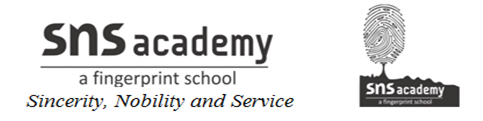 1.  What should be added to -5/4 to get -1? 	 I.   -1/4 II.   1/4III.   1IV.   -3/42.  What should be subtracted from -5/4 to get -1? 	 I.   -1/4		 II.   1/4III.   1IV.   -3/43.  Which of the following is the identity element?  	I.   1 II.   -1III.   0IV.   None of these4.  Which of the following is the Multiplicative identity for rational numbers?  	I.   1 II.   -1III.   0IV.   None of these5.  Which of the following is neither appositive nor a negative rational number?  I.   1 II.   0III.   Such a rational number doesnot existIV.   None of these6.  Which of the following lies between 0 and -1?  I.   0 II.   -3III.   -2/3IV.   4/37.  Which of the following is the reciprocal of  2a ?  	I.  1/(2a) II.   aIII.   1/aIV.   -1/a8.  Which of the following is the product of 7/8 and -4/21?  I.   -1/6 	II.   1/12III.   -16/63IV.   -147/169.  Which of the following is the product of (-7/8) and 4/21?  I.   -1/6 II.   12III.   -63/16IV.   -16/14710.  Which of the following is the reciprocal of the reciprocal of a rational number?  	I.   -1 II.   1III.   0      IV.   The number itselfANSWERS1. (II)2. (I)3. (III)4. (I)5. (II)6. (III)7. (I)8. (I)9. (I)10. (IV)